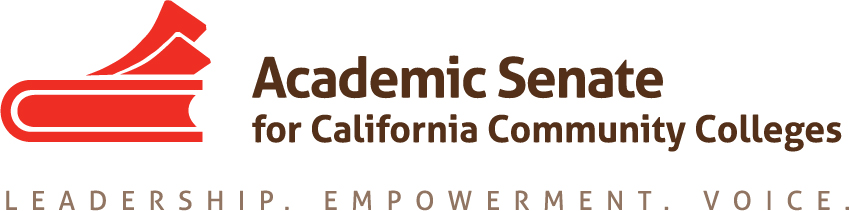 EDUCATIONAL POLICIES COMMITTEEThursday, 17 September 20159:00Am – 10:30 AMCCC Confer (CCCConfer.org)
Participant Passcode: 306393 
*Toll free number: 1-888-450-4821AGENDACall to OrderIntroductions and Note TakerApproval of the AgendaDiscussion items, with action as neededPriorities for 2015-16Set calendar for remaining meetingsDual Enrollment Document (13.02, F14):  Resolved, that the Academic Senate for California Community Colleges compile and communicate guidance which identifies pertinent regulations and effective practices and clarifies terminology regarding the enrollment of high school students in college courses and publish this guidance by the end of Fall 2015.Review of status of assigned resolutions –updated from August Executive Committee meeting7.01 and 15.01 (S15):  Academic Dishonesty17.01 (F12):  Approval of Grant Driven Projects13.02 (F11):  Supplemental Instruction Survey and Glossary17.04 (S09):  resources for Senate/Bargaining Unit RelationsReview of survey results on automatic awarding of degrees (Resolution 13.02 F12 now assigned)Other? BreakoutsResolutions Rostrum ArticlesEvents:Executive Committee – September 11-12, Sacramento City College/Citizen HotelExecutive Committee – October 2-3, Mira Costa College/Hilton Resort and SpaExecutive Committee – November 4, Marriott IrvineFall CTE Regionals – 	October 9, American River College			October 10, Irvine Valley College			October 16, Bay Area-TBD				October 17, Modesto College*Area Meetings – 	October 23, North 				October 24, South *Fall Plenary – November 5-7, Marriott IrvineCurriculum Regional (North) – November 13, TBDCurriculum Regional (South) – November 14, Mt. San Antonio CollegeInstructional Design and Innovation – January 21-23, Riverside Convention CenterOther?Adjournment